ЗАДАНИЕ 5.5.1 Проектирование фундамента на многолетнемерзлом грунте под колонну промышленного здания, расчетом основания по принципу 1      Требуется: определить глубину заложения фундамента под колонну промышленного здания, рассчитать размеры подошвы фундамента.       Исходные данные. Схема грунтового основания,  Глубина сезонного промерзания-оттаивания dth  и физико-механические свойства грунтов принимается по табл. 1, 2. В табл. 3  приведены значения: нагрузки N /, момента M /y и горизонтального усилия F /x ., действующих  на уровне обреза фундамента;  температура ММГ в основании; размеры колонны;  здание с гибкой конструктивной схемой, без подвала с полами, устраиваемыми по грунту; схема к решению задачи рис. 3.Температура ММГ (многолетнемерзлого грунта) понижается на 0,1оС каждые  основания от 0о С, начиная с глубины сезонного промерзания-оттаивания dth , в пределах ИГЭ-2 и ИГЭ-3.Таблица 1Исходные данные к решению задачиТаблица 2. Варианты физико-механических характеристик грунтов основанияТаблица 3Варианты сочетания нагрузок для расчета фундамента мелкого заложения под колонну промышленного зданияРис.5.1. Схема к решению задачи.Методические указания к выполнению задания5.2 Расчет оснований и фундаментов при использовании многолетнемерзлых грунтов по принципу I5.2.1  Расчет оснований фундаментов по первой группе предельных состояний (по несущей способности) производится исходя из условия
                                                F< γс Fu/γnгде F  - расчетная нагрузка на основание;

Fu - несущая способность основания, определяемая расчетом , а для оснований свайных фундаментов - дополнительно и по данным полевых испытаний свай  и статического зондирования (приложение П, СП 25.13330)

γn - коэффициент надежности по ответственности сооружения, принимаемый в соответствии с требованиями СП 22.13330 в зависимости от вида и уровня ответственности сооружения, а для оснований опор мостов - согласно СП 35.13330 .5.2.2. Глубина заложения фундаментов должна приниматься с учетом: назначения и конструктивных особенностей проектируемого сооружения; нагрузок и воздействий на его фундаменты; глубины сезонного промерзания-оттаивания грунтов.       Подошву фундамента необходимо располагать исходя из условия:                                                        +1,0,                                        (5.1)где dth  – расчетная глубина сезонного промерзания-оттаивания, по таблице 1      5.2.3. Несущую способность основания столбчатого фундамента, нагруженного внецентренно сжимающей нагрузкой, допускается определять в соответствии с требованиями СП 22.13330. При этом эксцентриситеты приложения равнодействующей всех нагрузок на уровне подошвы фундамента следует определять с учетом смерзания грунта с боковой поверхностью нижней ступени фундамента по формулам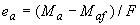 , 
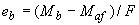        где ea  и  eb - соответственно эксцентриситеты приложения равнодействующей всех нагрузок относительно осей прямоугольной подошвы фундамента со сторонами a и b, м;
      Ma и  Mb -  моменты внешних сил от расчетных нагрузок относительно тех же осей, кН·м;  Ма = Му’ +Fx’*d ; Mb=Mx’=0
F - расчетная вертикальная нагрузка, кН, от сооружения на основание, включая вес фундамента и грунта, лежащего на его уступах;
F = P’+Gf  – усилие действующие на уровне подошвы с учетом веса ф-та и грунта на уступах 
Maf - часть момента внешних сил, кН·м, воспринимаемая касательными силами смерзания многолетнемерзлого грунта с боковыми поверхностями нижней ступени фундамента высотой hp  и вычисляемая по формуле
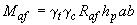 
     где γt  и γc – соответственно, температурный коэффициент, принимаемый для твердо-мерзлых грунтов γt=1,1; для пластично-мерзлых γt=1,0 ; и коэффициент условия работы γс =1,0 для столбчатых фундаментов.

Raf - расчетное сопротивление мерзлого грунта сдвигу, кПа, принимаемое по таблицам приложения В норм СП 25.13330. или табл. В.3

где  a - сторона подошвы фундамента, параллельная плоскости действия момента, м.            Несущую способность основания допускается определять  в соответствии с требованиями СП 22.13330 для внецентренно нагруженных ф-тов.  5.2.4.  Расчет оснований фундаментов по первой группе предельных состояний производится в соответствие СП 22 13330 из условия: F< γс Fu/γn         Где  γn =1,15; γс =0,9 для глинистых грунтов в стабилизированном состоянии [ 5.7.2 СП 22 13330];  F  и Fп то же, что в пункте 5.2.15.2.5 Вертикальную составляющую силы предельного сопротивления , кН, основания, сложенного дисперсными грунтами в стабилизированном состоянии, допускается определять по формуле (5.32), если фундамент имеет плоскую подошву и грунты основания ниже подошвы однородны до глубины не менее ее ширины, 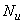 ,                          (5.2)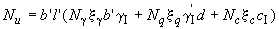 и  - соответственно приведенные ширина и длина фундамента, м, вычисляемые по формулам: 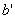 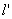 ; ,                                     (5.3)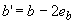 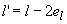  здесь и - соответственно эксцентриситеты приложения равнодействующей нагрузок в направлении поперечной и продольной осей фундамента, м. 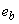 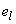 при этом буквой обозначена сторона фундамента, в направлении которой предполагается потеря устойчивости основания;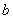  , , - безразмерные коэффициенты несущей способности, определяемые по таблице 5.12 в зависимости от расчетного значения угла внутреннего трения грунта и угла наклона к вертикали равнодействующей внешней нагрузки на основание в уровне подошвы фундамента; 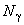 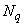 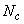 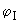 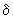 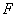 и  - расчетные значения удельного веса грунтов, кН/м, находящихся в пределах возможной призмы выпирания соответственно ниже и выше подошвы фундамента (при наличии подземных вод определяют с учетом взвешивающего действия воды для грунтов, находящихся выше водоупора); 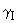 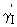 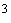 - расчетное значение удельного сцепления грунта, кПа; 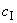 - глубина заложения фундамента, м (в случае неодинаковой вертикальной пригрузки с разных сторон фундамента принимают значение , соответствующее наименьшей пригрузке, например, со стороны подвала); 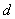 , , - коэффициенты формы фундамента, определяемые по формулам: 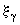 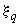 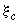 ; ; ,                     (5.4)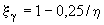 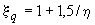 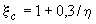  здесь 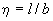 и  - соответственно длина и ширина подошвы фундамента, м, принимаемые в случае внецентренного приложения равнодействующей нагрузки равными приведенным значениям и , определяемым по формуле (5.3). 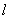 Пример решения          Исходные данные:  Вариант 10,по таблице 3 принимаем: N / = 1630 кН; M /y =1124,0 кН·м; F /x =130,0 кН.          Размеры колонны: bk=400 мм; hk =600 мм;           Высоту нижнего уступа ф-та hр в пределах ММГ следует принимать согласно модулю проектирования фундаментов промышленных зданий:  0,3; 0,45; 0,6 м.                Инженерно-геологические условия по табл. 2:ИГЭ 1 - Супесь пластичная с показателем текучести Jl = 0,5 до глубины h1 =1.2; ИГЭ 2 - Песок мелкий, мощностью h2 =1,8 м, до глубины h1 + h2 = 1.2+1.8 = 3.0; ИГЭ 3 - суглинок полутвердый  с показателем текучести Jl =0,2;  простирается неограниченно. Глубина сезонного промерзания и оттаивания  dth =2,6 м. (табл. 1)      Температура ММГ (многолетнемерзлого грунта) понижается на 0,1оС каждые 0,1 м основания от 0о С, начиная с глубины сезонного промерзания-оттаивания dth , в пределах ИГЭ-2 и ИГЭ-3.      1. Температура грунта, примыкающего к наружным фундаментам, составит в пределах ИГЭ 2 -  (-0,4 0 С). (Глубина не оттаянного слоя ММГ равна  3,0 -2,6 = 0,4 м;  температура составит -0,1о *0,4= -0,4оС )      2. Назначаем минимальную глубину заложения фундамента c учетом сезонного промерзания-оттаивания грунта из условия:  на отметке (-2,6)+(-1,0)=(-3,6)мПри этом расчетная глубина заложения должна составлять с учетом отметки обреза, принимаемой на 0,15 м ниже поверхности грунта d=hf +0.15=3.6м      3.  Определяем  глубину понижения температуры грунта основания в пределах толщи ММГ до отметки подошвы ф-та:       Температура грунта, примыкающего к подошве фундаментам, составит в пределах ИГЭ 3 -  (-1,0 0 С). (Глубина неоттаявшего слоя ММГ равна  3,6 – 3,0 = 0,6 м;  температура составит -0,1о *0,6= -0,6оС+-0,4=-1,0оС )         4.  Определяем предварительные размеры ф-та.  4,1 Высота ф-та hf  = d – 0.15 = 3.6-0.15=3,45.  Так как высота ф-та, в соответствие с модулем должна быть кратна 30 см, принимаем высоту ф-та равной hf = 3.6.  Глубину заложения соответственно  d=3,75; (3,6+0,15).        Тогда температура грунта, примыкающего к подошве фундаментам, составит в пределах ИГЭ 3 -  (-1,15 0 С). Что соответствует твердомерзлому состояния грунта для суглинков, (ниже -1,0оС).4.2 Размеры ф-та в плане:         4.2.1  По обрезу ф-та с учетом заделки колонны размером 600х400 в стакан.a’= 0.6+2*0,075+2*0,175= 1,1;  b’= 0.4+2*0,075+2*0,175= 0,9;  окончательно с учетом модуля: a’=0.6+2*0,075+2*0,225=1,2м; b’= 0,9 м                           4.2.2 По подошве ф-та: Размеры длины и ширины по подошве с учетом минимального развития в плане на величину уступов по Сх = Су = 0,3 м в каждую сторону.  а = 1.2+2*0,3= 1,8: b= 0.9+2*0,3= 1,5м. hp=0,6м  –  высота первого уступа ф-та.4.4.1  Определяем вертикальную составляющую силы предельного сопротивления , кН, основания,На основании табл. 5.12 СП 22 13330  для угла внутреннего трения φ1 = 18о  определяем : Nu= 1,5* 0,269( 2,88*0,79*1,5*19,42 +6,40*2,25*19,64+ +14,84*1,25*24)=320,51 кПа l’ =1,8-(2*0,7655)=0,269 м; γ1 =1,98*9,81=19,42кН/м3ξγ=1-0,25/η = 1,0-0,25/1,2=0,79; ξq=1+1,5/η=1,0+1,5/1,2=2,25; ξс=1+0,3/η=1,0+0,3/1,2=1,25η =1,8/1,5=1,2Момент на уровне подошвы ф-та составит Ма=Му +Fx *d= 1120+130*3.75=1607.5 кН*мel =ea = (Ма - Maf)/F= 1607,5-156,82=1450,68/1895,03=0.7655 м – эксцентриситет приложения нагрузки по длине ф-таF = P’+Gf=245,03+1650=1895,03кН – усилие действующие на уровне подошвы с учетом веса ф-та и грунта на уступах Gf =a*b*d*γcp γf  =1.8*1.5*3.75*22,0*1.1=245,03 кНγ1=1,93*9,81=18,93 кН/м3 ; γ2=2,06*9,81=20,21 кН/м3 ; γ3=1,98*9,81=19,42 кН/м3 ;γ1’=(18,93*1,2+20,21*1,8+19,42*0,75)/(1,2+1,8+0,75)=19,64 кН/м3 ;Maf - часть момента внешних сил, кН·м, воспринимаемая касательными силами смерзания многолетнемерзлого грунта с боковыми поверхностями нижней ступени фундамента высотой hp  и вычисляемая по формуле
                          Maf =1.1*1.0*88*0.6*1.8*1.5=156.82 кН*мГде γс =1.0; γt=1.1; Raf=88 кПа т.к. средняя ТоС в пределах первого уступа смерзания  составит  -0,85оС; табл. В.3; hp =0.6м; a=1.8м; b=1.5м4.4.2 Принимаем ф-т с увеличенными  ступенями: 1. Высотой hp2 = 0,6 м Сх2=0,6м; Су2=0,6 м.В этом случае размеры ф-та будут: а= 1,2+ 2* Сх2 =1,2+2*0,6=2,4 м; b=0.9+2*0.6=2.1м.Maf =1.1*1.0*88*0.6*2.4*2.1=292.72 кН*мGf =a*b*d*γcp γf  =2.4*2.1*3.75*22,0*1.1=457,38 кНea = (Ма - Maf)/F= 1607,5-292,72=1314,78/2107,38=0.624 мF = P’+Gf= =1650+457,38=2107,38кН4.4.3 Определяем вертикальную составляющую силы предельного сопротивления Nu, кН, основания c размерами подошвы а=2,4м, b=0.9+4*0.3=2.1м, при еl=0,624м; еb =0,0; l’= 2.4-2*0.624= 1,152м b’=2,1мNu= 2,1* 1,152( 2,88*0,79*2,1*19,42 +6,40*2,25*19,64+ +14,84*1,25*24)=1985,69 кПа4.4.4  Размеры ф-та  проверяем по условия:      F< γс Fu/γn2107,38>0.9*1985.69/1.15Условие не выполняетсяПерегрузка составляет (2107,38-1554,02)/1554,02=35,6%4.4.5 Определяем вертикальную составляющую силы предельного сопротивления Nu, кН, основания c размерами подошвы а=2,7м, b=0.9+4*0.3=2.1м, при еl=0,59м; еb =0,0; l’= 2.7-2*0.59 = 1,52 м b’=2,1мNu= 2,1* 1,52( 2,88*0,79*2,1*19,42 +6,40*2,25*19,64+ +14,84*1,25*24)=2620,01 кПаMaf =1.1*1.0*88*0.6*2.7*2.1=329.31 кН*мGf =a*b*d*γcp γf  =2.7*2.1*3.75*22,0*1.1=514,55 кНea = (Ма - Maf)/F= 1607,5-329,31=1279,19/2164,55=0.59 мF = P’+Gf= =1650+514,55=2164,55кН2164,55>0.9*2620.01/1.15Условие не выполняетсяПерегрузка составляет (2164,55-2050,44)/2050,44=5,56%4.4.5 Определяем вертикальную составляющую силы предельного сопротивления Nu, кН, основания c размерами подошвы а=2,7м, b=0.9+4*0.3=2.1м, при еl=0,59м; еb =0,0; l’= 2.7-2*0.59 = 1,52 м b’=2,1мNu= 2,1* 1,52( 2,88*0,79*2,1*19,42 +6,40*2,25*19,64+ +14,84*1,25*24)=2620,01 кПаMaf =1.1*1.0*88*0.6*2.7*2.1=329.31 кН*мGf =a*b*d*γcp γf  =2.7*2.1*3.75*22,0*1.1=514,55 кНea = (Ма - Maf)/F= 1607,5-329,31=1279,19/2164,55=0.59 мF = P’+Gf= =1650+514,55=2164,55кН2164,55>0.9*2620.01/1.15Условие не выполняетсяПерегрузка составляет (2164,55-2050,44)/2050,44=5,56%4.4.6 Определяем вертикальную составляющую силы предельного сопротивления Nu, кН, основания c размерами подошвы а=2,7м, b=2.4м, при еl=0,59м; еb =0,0; l’= 2.7-2*0.55 = 1,599 м b’=2,4мNu= 2,4* 1,599( 2,88*0,79*2,4*19,42 +6,40*2,25*19,64+ +14,84*1,25*24)=3200,78 кПаMaf =1.1*1.0*88*0.6*2.7*2.4=376.36 кН*мGf =a*b*d*γcp γf  =2.7*2.4*3.75*22,0*1.1=588,06 кНea = (Ма - Maf)/F= 1607,5-376,36=1279,19/2238,06=0.55 мF = P’+Gf= =1650+588,06=2238,06кН2238,06<0.9*3200.78/1.15Условие  выполняетсянедогрузка составляет (2164,55-2504,96)/2504,96=10,65%Рис.4. Схема исходных и полученных значенийТаблица 4   Коэффициент условия работы γс 
Таблица В.3 - Расчетные сопротивления мерзлых незасоленных грунтов и грунтовых растворов сдвигу по поверхности смерзания Raf с фундаментом (Извлечение из СП 22 13330)
№ вариантаПодошвапервого слоя основанияПодошвавторого слоя основанияГлубина сезонного промерзания- оттаивания, dth 1-1,3-2,6-2,62-1,5-2,8-2,93-1,6-2,6-2,24-1,8-3,2-2,65-1,8-3,0-2,86-1,5 -2,9-2,57-1,2-2,2-2,28-1,1-2,5-3,09-1,6-2,1-1,810-1,2-3,0-2,6№   вариантаНомера слоев основания и разновидностьгрунтаПлотность грунта погруппам предельныхсостояний, т/м3Плотность частицгрунта, s, т/м3Коэффициент  пористости, е, д.еПоказательтекучести, JL, д.еУгол внутреннего  трения φ1 Удельное сцепление, С1, кПа№   вариантаНомера слоев основания и разновидностьгрунтаПо I /IIгруппе /Плотность частицгрунта, s, т/м3Коэффициент  пористости, е, д.еУдельное сцепление, С1, кПа11.Суглинок2.Песок мелкий3.Песок пылев.1.96/1,982.01/2,03196/1,992,712,662,670,770,670,720,29--18282629--21.Суглинок2.Песок  мелкий3.Глина197/1,982.05/2,071.94/1,952,712,662,740,820,670,790,73-0,001629142326031.Суглинок 2.Песок  мелкий 3.Песок ср. кр.1.86/1,881.94/1,981.98/2,002,712,662,650,800,650,540,25--17283225--41.Супесь2.Суглинок 3.Глина2.03/2,051.86/1,871.98/2,002,682,722,780,500,880,741,000,270,1123191211275151.Супесь 2.Суглинок 3.Глина1.97/1,981.96/1,972.03/2,052,722,712,750,610,790,770,330,600,21221814130,604161.Суглинок2.Песок  мелкий 3.Глина1.96/1,981.94/1,961.97/1,992,722,672,770,750,830,670,30-0,0016281230-6071.Суглинок 2.Супесь 3.Глина1.97/1,992.03/2,051.96/1,982,702,682,730,710,520,720,570,200,1716241227123781.Супесь 2.Песок пылев. 3.Глина2.03/2,052.07/2,092.02/2,032,682,662,720,520,570,660,20-0,1525281412-5591.Суглинок2.Песок пылев. 3.Песок ср. кр.1.98/2,001.96/1,981.76/1,782,692,672,660,690,660,820,57--18283215,7--101.Супесь 2.Песок пылев. 3.Суглинок1.93/1,952.06/2,091.98/2,012,682,662,720,690,670,740,50-0,2024282010,50-24№ вариантаРайонстроительстваМатериал фундаментаРазмеры колонны hkxbk, ммГоризонтальное усилие F /x , кННагрузка на уровне обреза ф-та   N /, кН Момент на уровне обреза фундамента              M /y , кН·м1Р-н ММГЖ/Б, В15500x4007517504302Р-н ММГЖ/Б, В20600x4004017006503Р-н ММГЖ/Б, В15500x4008016005004Р-н ММГЖ/Б, В20400x40012816801205Р-н ММГЖ/Б, В20 600x40013517404406Р-н ММГЖ/Б, В15800x40012017201307Р-н ММГЖ/Б, В15500x400130173011008Р-н ММГЖ/Б, В20500x40012916109909Р-н ММГЖ/Б, В15800x40085173539510Р-н ММГЖ/Б, В15600x40013016501120Виды фундаментов и способы их устройстваКоэффициент Столбчатые и другие виды фундаментов на естественном основании1,0То же, на подсыпках0,9Буроопускные сваи с применением грунтовых растворов, превышающих по прочности смерзания вмещающие грунты1,1То же, при равномерной прочности грунтовых растворов и вмещающего грунта1,0Опускные и буронабивные сваи1,0Бурообсадные, забивные и бурозабивные сваи при диаметре лидерных скважин менее 0,8 диаметра свай1,0Бурозабивные при большем диаметре лидерных скважин0,9ГрунтыРасчетные сопротивления Raf, кПа, при температуре грунта, °СРасчетные сопротивления Raf, кПа, при температуре грунта, °СРасчетные сопротивления Raf, кПа, при температуре грунта, °СРасчетные сопротивления Raf, кПа, при температуре грунта, °СРасчетные сопротивления Raf, кПа, при температуре грунта, °СРасчетные сопротивления Raf, кПа, при температуре грунта, °СРасчетные сопротивления Raf, кПа, при температуре грунта, °СРасчетные сопротивления Raf, кПа, при температуре грунта, °СРасчетные сопротивления Raf, кПа, при температуре грунта, °СРасчетные сопротивления Raf, кПа, при температуре грунта, °СРасчетные сопротивления Raf, кПа, при температуре грунта, °СРасчетные сопротивления Raf, кПа, при температуре грунта, °С-0,3-0,5-1-1,5-2-2,5-3-3,5-4-6-8-10Глинистые4060100130150180200230250300340380Песчаные5080130160200230260290330380440500Известково-песчаный раствор6090160200230260280300350400460520Примечание - Значение Raf для известково-песчаного раствора даны для раствора следующего состава: на 1 м раствора песка среднезернистого - 820 л, известкового теста плотностью 1,4 г/см - 300 л, воды - 230 л; осадка конуса - 10-12 см. При других составах известково-песчаного раствора, а также для цементно-песчаного раствора значения  определяются опытным путем.Примечание - Значение Raf для известково-песчаного раствора даны для раствора следующего состава: на 1 м раствора песка среднезернистого - 820 л, известкового теста плотностью 1,4 г/см - 300 л, воды - 230 л; осадка конуса - 10-12 см. При других составах известково-песчаного раствора, а также для цементно-песчаного раствора значения  определяются опытным путем.Примечание - Значение Raf для известково-песчаного раствора даны для раствора следующего состава: на 1 м раствора песка среднезернистого - 820 л, известкового теста плотностью 1,4 г/см - 300 л, воды - 230 л; осадка конуса - 10-12 см. При других составах известково-песчаного раствора, а также для цементно-песчаного раствора значения  определяются опытным путем.Примечание - Значение Raf для известково-песчаного раствора даны для раствора следующего состава: на 1 м раствора песка среднезернистого - 820 л, известкового теста плотностью 1,4 г/см - 300 л, воды - 230 л; осадка конуса - 10-12 см. При других составах известково-песчаного раствора, а также для цементно-песчаного раствора значения  определяются опытным путем.Примечание - Значение Raf для известково-песчаного раствора даны для раствора следующего состава: на 1 м раствора песка среднезернистого - 820 л, известкового теста плотностью 1,4 г/см - 300 л, воды - 230 л; осадка конуса - 10-12 см. При других составах известково-песчаного раствора, а также для цементно-песчаного раствора значения  определяются опытным путем.Примечание - Значение Raf для известково-песчаного раствора даны для раствора следующего состава: на 1 м раствора песка среднезернистого - 820 л, известкового теста плотностью 1,4 г/см - 300 л, воды - 230 л; осадка конуса - 10-12 см. При других составах известково-песчаного раствора, а также для цементно-песчаного раствора значения  определяются опытным путем.Примечание - Значение Raf для известково-песчаного раствора даны для раствора следующего состава: на 1 м раствора песка среднезернистого - 820 л, известкового теста плотностью 1,4 г/см - 300 л, воды - 230 л; осадка конуса - 10-12 см. При других составах известково-песчаного раствора, а также для цементно-песчаного раствора значения  определяются опытным путем.Примечание - Значение Raf для известково-песчаного раствора даны для раствора следующего состава: на 1 м раствора песка среднезернистого - 820 л, известкового теста плотностью 1,4 г/см - 300 л, воды - 230 л; осадка конуса - 10-12 см. При других составах известково-песчаного раствора, а также для цементно-песчаного раствора значения  определяются опытным путем.Примечание - Значение Raf для известково-песчаного раствора даны для раствора следующего состава: на 1 м раствора песка среднезернистого - 820 л, известкового теста плотностью 1,4 г/см - 300 л, воды - 230 л; осадка конуса - 10-12 см. При других составах известково-песчаного раствора, а также для цементно-песчаного раствора значения  определяются опытным путем.Примечание - Значение Raf для известково-песчаного раствора даны для раствора следующего состава: на 1 м раствора песка среднезернистого - 820 л, известкового теста плотностью 1,4 г/см - 300 л, воды - 230 л; осадка конуса - 10-12 см. При других составах известково-песчаного раствора, а также для цементно-песчаного раствора значения  определяются опытным путем.Примечание - Значение Raf для известково-песчаного раствора даны для раствора следующего состава: на 1 м раствора песка среднезернистого - 820 л, известкового теста плотностью 1,4 г/см - 300 л, воды - 230 л; осадка конуса - 10-12 см. При других составах известково-песчаного раствора, а также для цементно-песчаного раствора значения  определяются опытным путем.Примечание - Значение Raf для известково-песчаного раствора даны для раствора следующего состава: на 1 м раствора песка среднезернистого - 820 л, известкового теста плотностью 1,4 г/см - 300 л, воды - 230 л; осадка конуса - 10-12 см. При других составах известково-песчаного раствора, а также для цементно-песчаного раствора значения  определяются опытным путем.Примечание - Значение Raf для известково-песчаного раствора даны для раствора следующего состава: на 1 м раствора песка среднезернистого - 820 л, известкового теста плотностью 1,4 г/см - 300 л, воды - 230 л; осадка конуса - 10-12 см. При других составах известково-песчаного раствора, а также для цементно-песчаного раствора значения  определяются опытным путем.